  MADONAS NOVADA PAŠVALDĪBA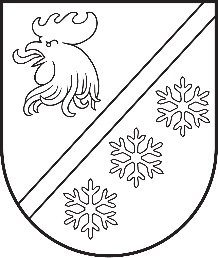 Reģ. Nr. 90000054572Saieta laukums 1, Madona, Madonas novads, LV-4801 t. 64860090, e-pasts: pasts@madona.lv ___________________________________________________________________________MADONAS NOVADA PAŠVALDĪBAS DOMESLĒMUMSMadonā2023. gada 29. jūnijā							          		Nr. 405									     (protokols Nr. 9, 47. p.)Par finansējuma piešķiršanu “Mārcienai 810” svētku pasākumu rīkošanaiMārcienas pagasta pārvalde lūdz piešķirt līdzekļus “Mārcienai 810” svētku pasākumiem. Mārciena vēstures avotos pirmo reizi minēta 1213. gadā un par godu tam no 21. - 22. jūlijam plānoti vairāki pasākumi Mārcienas pagastā. Svētkus paredzēts atklāt 21. jūlijā ar uguns žonglieru šovu. Lai piesaistītu pēc iespējas lielāku apmeklētāju skaitu, paredzētas gan aktivitātes bērniem, gan kvadraciklu, motociklu un citu  braucamo – brauciens, parāde, kas vairāk varētu ieinteresēt pusaudžus un jauniešus. Paredzētas arī sportiskās aktivitātes – volejbola sacensības. Interesentiem būs iespēja apskatīt ekspozīciju par Mārcienas pagastu un tā vēsturi, savukārt Mārcienas pamatskolas absolventiem būs iespēja satikt bijušos pedagogus un aplūkot izstādi par Mārcienas skolu. Ar teatrālu priekšnesumu svētku apmeklētājus priecēs Mārcienas amatierteātris. Svētku izskaņā Mārcienas kultūras namā paredzēta balle ar grupu “Ilūzija” no Jēkabpils. Lai svētku apmeklētājus priecētu ne tikai daudzveidīgie pasākumi, bet arī apkārtēja apkārtne, papildus finansējums nepieciešams arī Mārcienas centra sakopšanai un uzkopšanai.Mārcienas pagasta svētku organizēšanai nepieciešamais finansējums ir EUR 4000,00 (četri tūkstoši euro 00 centi), no kuriem EUR 2000,00 (divi tūkstoši euro, 00 centi) ir atrasti Mārcienas pagasta budžetā, savukārt atlikušos EUR 2000,00 (divi tūkstoši euro, 00 centi) lūgums piešķirt no Attīstības nodaļas kultūras pasākumu budžeta.Noklausījusies sniegto informāciju, ņemot vērā 15.06.2023. Kultūras un sporta jautājumu komitejas un 20.06.2023. Finanšu un attīstības komitejas atzinumus, atklāti balsojot: PAR – 16 (Agris Lungevičs, Aigars Šķēls, Aivis Masaļskis, Andris Dombrovskis, Andris Sakne, Artūrs Čačka, Artūrs Grandāns, Arvīds Greidiņš, Gunārs Ikaunieks, Guntis Klikučs, Iveta Peilāne, Kaspars Udrass, Māris Olte, Rūdolfs Preiss, Sandra Maksimova, Zigfrīds Gora), PRET – NAV, ATTURAS –  NAV, Madonas novada pašvaldības dome NOLEMJ:Piešķirt finansējumu EUR 2000,00 (divi tūkstoši euro 00 centi) apmērā Mārcienas pagasta pārvaldei “Mārcienai 810” svētku pasākumu rīkošanai no Attīstības nodaļas kultūras pasākumu budžeta koda: Aviācijas svētki, veicot budžeta grozījumus.
              Domes priekšsēdētājs				             A. Lungevičs	Lācis 20249112ŠIS DOKUMENTS IR ELEKTRONISKI PARAKSTĪTS AR DROŠU ELEKTRONISKO PARAKSTU UN SATUR LAIKA ZĪMOGU